C.V.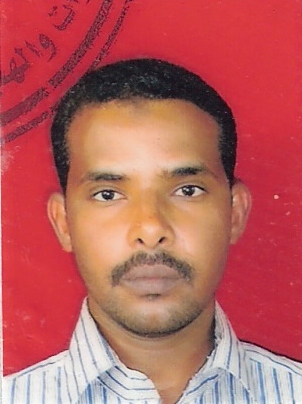 
    SOBHI AMEEN AHMED HASSAN                                              
     Khartoum- Omdurman-Albustan Block (46)
      Phone: - +249918372200 - +249922520825
      Email: - sobhigona@live.com    Place and Date of Birth:    1981, Abri, Northern Sudan                                    EDUCATION & PROFESSIONAL CERTIFICATION:    
   University of El Imam El Mahdi 
   College of Engineering & Technical Studies 
   B.sc. (Honors) In Chemical Engineering. 2014.                  
    Sudan University of Science & Technology
   College of Engineering
   Department of Petroleum Engineering
   Has completed the Three Years Course,   January, 2003WORK EXPERIENCES:Petro-energy E & P  Company
Mar-2015 up to now       as Control Room, FPF and FSF operator* Petrodar Operating Company  July, 2007 to 24the April, 2011                   as FPF Production Operator.  Responsibilities: *Undertakes and ensures that the FPF is operating in a satisfactory and safe manner.* Reports any maintenance needs and near misses.*Supervises the regular recording, metering and checking of the control parameters for the FPF. *Reviews any abnormal readings and takes corrective action, drafts requests to deal with unresolved problems.*Following up on maintenance work until successful completion, final inspection and acceptance of the work.*Undertakes other similar or related duties such as maintaining high level of housekeeping.*Responsible for ensuring that the company Health, Safety and environment (HSE) policies and procedures are fully implemented and adhered to, so that loss prevention is maximized.*Responsible for the regular recording, metering and checking of the FPF operational production parameters, such as various flows, levels, pressures and temperatures to ensure that there are within specified operation limits.*Reviews any abnormal readings and takes corrective action, drafts requests to forman to deal with unresolved problems.* Ram Energy Company, Tiger Oil Services 
  Dec, 2004              Rig Tiger (1), As Floorman 
  October, 2006              Rig Tiger (2), As Derrickman  Till Jul, 2007 Responsibilities: *Undertakes and ensure that rig floor is in a good condition and safe to do drilling work. *Prepare and check all tools which needs in the normal drilling job. *Undertakes normal drilling job (connecting joints, POOH and RIH). *Assist in the work over jobs (casing, cementing, well logging, well testing, etc). *Prepare chemical mud and check mud density if match with required density. *supervise shale shakers, sand shaker, mud tanks and pumpsCourses:* Communication Level 4 Advanced (2011, Cambridge, Khartoum Branch). *Technical training program (GNPOC), 2007.*OJT GNPOC, Heglig, 2008.* Basic safety Program (6-10 Oct,2007 Quality & IT Experts Co.)*First Aid course.*Communication and Technical English course, (Etisalat Academy- Khartoum, 2007).*Advanced communication level 4, (Cambridge-Khartoum, 2011).COMPUTER SKILLS:* Introduction to Computer, (Sudatel Training Center.2001)* Word processing, (Windows)( Sudatel Training Center.2001)
* Win Word,( Sudatel Training Center.2001)
* Excel 97,(Sudatel Training Center.2001)* Computer Maintenance (Sudatel Training Center.2001)

 MILITERY SERVICE:
Released of National Military Service, By the end of January 2004

 REFERENCES
 Available upon request  